Dzień dobry Dziewczynki Młodsze i Starsze!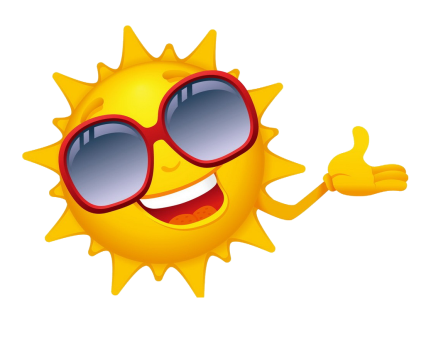 NARESZCIE  WAKACJE!!!Dziękujemy Wam za cały rok wspólnego bycia razem Szkoda, że nie było możliwe spotkanie naszej całej grupy VII.Mamy nadzieję, że wszelkich formalności i SERDECZNOŚCI dopełnimy już we wrześniu (nagrody, dyplomy, uściski!)Tymczasem życzymy Wam z całego serca SŁONECZNYCH, WSPANIAŁYCH i BEZPIECZNYCH WAKACJI!Dbajcie o siebie i z ”głową” korzystajcie z uroków lata!KONIECZNIE  NAPISZCIE  LUB  ZADZOWOŃCIE!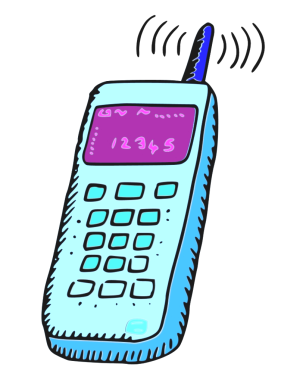 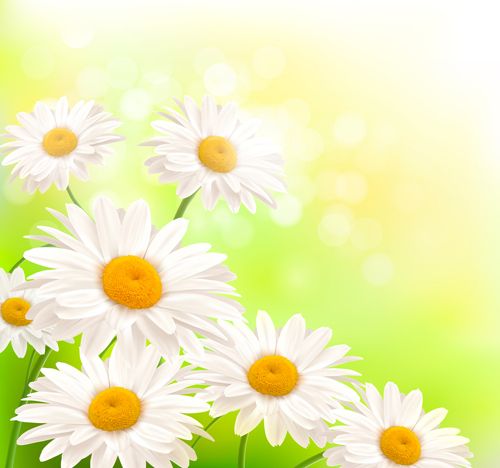 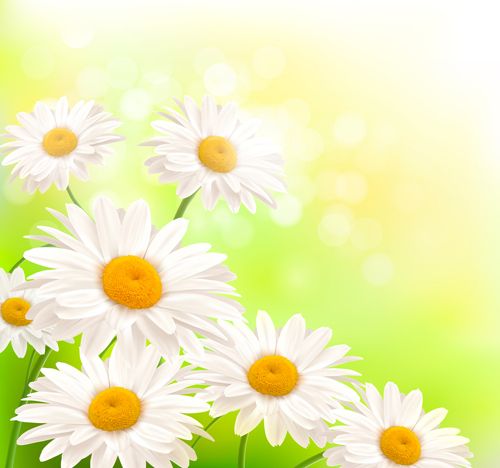 